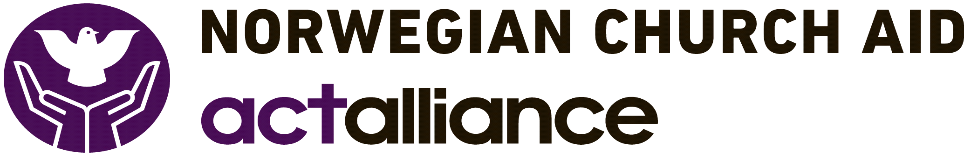 NCA SOUTH SUDAN PROGRAMMEConsultancy on Gender Analysis on SSCC Action Plan for Peace in South Sudan____________________________________________________________1. Background and ContextThe South Sudan Council of Churches (SSCC) is an ecumenical network of seven member and associate churches formed in 2011 as a separate body from the Sudan Council of Churches. The SSCC provides a platform to enhance the spirit of ecumenical cooperation towards collective action for peace, reconciliation and advocacy. In 2015, the SSCC launched The Action Plan for Peace (APP), a home-grown and church-led strategy to comprehensively address the root causes and long-term effects of conflict. The APP is rooted on four pillars of action which include Reconciliation, Neutral Forum, Advocacy and Capacity Strengthening. The SSCC has extensive networks and presence across South Sudan and reaches people through regional offices, local level Inter-Church Committees and local churches. NCA has been supporting SSCC’s action plan for peace since 2015. NCA support to SSCC and APP is based on underlying causes of conflict identified by SSCC member and affiliated churches and other faith-based actors. Based on the Christian faith, NCA works for the benefit of the poor, destitute and oppressed – regardless of gender, race, political opinion or religion. In South Sudan, NCA’s programmes focus on Peacebuilding, Gender Based Violence, Climate Resilient WASH and Education and humanitarian assistance  with a special emphasis on women,  youth and  persons with disabilities. For the four years’ period that NCA has been providing accompaniment support to SSCC, there have been key experiential learnings and successes drawn from APP implementation at national and local level. These key learnings are embedded in South Sudan churches legacy in promoting reconciliation, advocacy and peace and communities’ desire for lasting and sustainable peace in South Sudan. NCA acknowledges the gendered effects of conflict and over the years has incorporated gender as a key aspect of partners support. It is on this basis that NCA wishes to support SSCC to assess the extent to which APP and other programmes are gender sensitive. This will enable SSCC to develop programmes that are better suited to meet the needs of member churches and communities within existing different gender frameworks. Given the current context in South Sudan, the gender analysis will further explore how SSCC programmes particularly APP complies with the four goals of the UN Security Council Resolution 1325 – Women, Peace and Security (2000): 1) Participation, 2) Prevention, 3) Protection and 4) Relief and Recovery. 2. PurposeThe overall purpose of the Gender Analysis exercise is to enable SSCC understand the differences between women, men, girls and boys in terms of needs, access to resources, services and opportunities, constraints and power in SSCC Secretariat and regional offices in Greater Upper Nile, Bahr El Ghazal and Equatoria regions. The Gender Analysis will provide information on how to integrate gender into Action Plan for Peace interventions and other SSCC programmes.    3. ObjectivesThe main objectives of this consultancy are the following;Assess gender roles and relations from inter-personal, household, church  and community  levels in line with Action Plan for peace.Document the differences in needs, rights, access to resources, services and opportunities, constraints, power relations, roles of men, women, boys and girls in SSCC locations in Greater Equatoria, Bahr el Ghazal and Upper Nile.Identify and document the root causes of gender inequalities and how they impact on Action Plan for Peace and other SSCC programmes Assess the extent to which SSCC programmes are complying with UNSC 1325 four goals: 1) Participation, 2) Prevention, 3) Protection and 4) Relief and recovery Assess the extent to which a gender perspective has been considered and incorporated into the APP and existing SSCC programmes Provide recommendations on gender policy and operational strategies for strengthening APP and SSCC programmes.4. ScopeThe Consultant/Consultancy firm will travel to SSCC selected locations in South Sudan to interact with  Inter-church committees and other peace structures  who have been impacted by Action Plan for Peace. The Gender Analysis should provide quantitative and qualitative information including disaggregated data based on relevant gender analysis analytical frameworks specifically at meso and micro levels. Therefore, the analysis will focus at SSCC secretariat, three regional offices and selected local Inter Church Committees.5. MethodologyThe consultant/consultancy firm will be required to provide a detailed methodology of how he/she will carry out the Gender Analysis.The consultant is expected to develop a detailed methodology, all necessary tools, and determine the outlines/structure of the report in line with the proposed sections in the scope of work above. The consultant is required to conduct a literature review with documents provided by SSCC and documents furnished from the consultant’s own references. All references need to be listed in the final report. The Consultant is required to use relevant and a mix of Gender Analysis frameworks responsive to dynamic context of South SudanThe consultant is expected to plan his/her work and ensure sufficient time is spent in the field collecting data. The consultant will make the necessary changes as directed by SSCC and NCAAll support staffing will be selected and managed by the consultantKey outputs/deliverablesAn inception report and presentation of the methodology that will be used (approach, criteria, tools including primary Data collection tools / Forms) . Detailed budget.Four (4) bound hard copies of the final report.Soft copy of the final report.Study materials including soft copies of all data sets both quantitative and qualitative.List of key informants/interviewees ( to be agreed with SSCC and NCA); Draft Report; maximum 25 pages excluding annexesThe Final Report should be written in English and follow the 1-3-25 rule of thumb– One page: Key recommendations; three pages: Executive Summary (3 pages); and 25 pages: detailed presentation of findings7.	TimeframeThe timeframe for this consultancy is 30 days, from the time the contract is signed. The consultant must commit to finish the consultancy and submit the deliverables before or on 20 December 2019.Preparations/Inception; 5 daysField work/interviews; 21 daysReport writing and dissemination: 4 days Desired Profile of ConsultantsPost graduate degree in Gender Studies, Social Work, Social Sciences or related field.At least five years of experience in conducting Gender Analysis with international NGOs/INGOsPrevious experience of conducting Gender Analysis in South Sudan or in Eastern and Central Africa region.Knowledge and experience in working with faith-based organisations and heads of churches at local and national level.Good understanding of Arabic or local languages would be an added advantageExcellent report writing, data collection, data analysis skills Familiarity with community-based and participatory approaches Application processThe closing date for receipt of applications is 11th November 2019.Interested candidates should submit the following documents along with their application:A Technical and Financial Proposal that outlines relevant skills and experience Proposed Detailed Budget Proposed Work PlanApplications should be submitted by email to vacancies.ncass@nca.no with a copy to AyenAleu.Yel@nca.no 